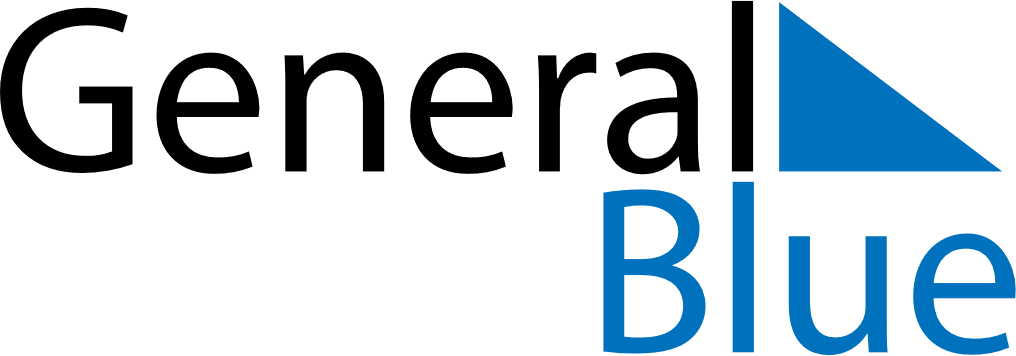 2022 – Q3Botswana  2022 – Q3Botswana  2022 – Q3Botswana  2022 – Q3Botswana  2022 – Q3Botswana  JulyJulyJulyJulyJulyJulyJulySundayMondayTuesdayWednesdayThursdayFridaySaturday12345678910111213141516171819202122232425262728293031AugustAugustAugustAugustAugustAugustAugustSundayMondayTuesdayWednesdayThursdayFridaySaturday12345678910111213141516171819202122232425262728293031SeptemberSeptemberSeptemberSeptemberSeptemberSeptemberSeptemberSundayMondayTuesdayWednesdayThursdayFridaySaturday123456789101112131415161718192021222324252627282930Jul 1: Sir Seretse Khama DayJul 18: President’s DayJul 19: President’s Day HolidaySep 30: Botswana Day